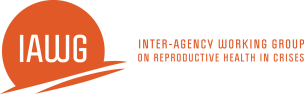 Basic Emergency Obstetric and Newborn Care in Humanitarian Settings: Select Signal FunctionsIntravenous (IV) Access ActivityINTRAVENOUS (IV) SKILLS CHECKLISTYESNO1Explain the procedure to the woman and provide emotional support2Gather all the suppliessterile IV fluidssterile plastic tubingsterile IVtapeskin antiseptic3Wash hands with soap and water; wear clean gloves4Open the package of sterile tubing and attach it to the fluids using sterile technique5Hang up the bag of solution high enough to let it flow to the end of the tubing6Tie the tube off at the end to prevent fluid waste7Use a cloth or rubber tourniquet on the upper arm 8Identify a vein and clean the skin9Hold the vein steady between the first finger and thumb with one hand and carefully insert the needle into the vein with the other hand. Look for blood in the needle hub. Lay the needle almost flat and slide the rest of the way into the vein.10Remove the tourniquet and attach a fluid tube to the needle11Use tape to hold the needle in place12Regulate the amount and speed of IV fluid flow depending on the medical condition